Семинар предназначен для руководителя компании, юриста, специалиста по договорной работе.Все об исполнении договора поручительства – на одном семинаре!Лектор разложит «по полочкам» все этапы заключения и исполнения договора поручительства.ПРОГРАММА СЕМИНАРА:1. Виды поручительства:солидарная и субсидиарная ответственность по договору и в силу закона;настоящие обязательства и обязательства, которые могут возникнуть в будущем.2. Форма и условия договора поручительства:форма договора;основные условия договора поручительства;срок договора (действие договора);заключение договора до и после возникновения основного обязательства;заключение договора поручительства без согласия поручителя.3.1. Права поручителя:возражения поручителя;зачет требований против требований должникаобязательства поручителя при наследовании;поручитель и созалогодержатель в одном лице;правопреемство поручителя в результате исполнения на стадии суда.3.2. Права поручителя, исполнившего обязательство:исполнение обязательства;возможность регрессных требований;переход прав залогодержателя при исполнении обязательств поручителя.4. Обеспечение исполнения обязательств: залог, гарантия, задаток, удержание, неустойка.5. Ответственность поручителя.6. Расторжение и изменение договора поручительства. Изменение договора поручительства в результате перевода долга, отсутствия возможности поручителя влиять на содержание поручительства, изменения суммы долга.7. Прекращение поручительства.ГАРАНТИЯ: ответы лектора на ВСЕ вопросы, присланные заранее на адрес umc@icvibor.ru.Стоимость – 2700 руб.* Обеспечиваем раздаточным материалом.Для всех участников организуется кофе-пауза.Скидки:- при оплате до 01.02.2018 – 10% (2430 р.);    - при участии от 2-х человек – 7% (2511 р.);     - при регистрации на сайте – 5% (2565 р.);  - по дисконтной карте (2295 р.).   Скидки не суммируются. 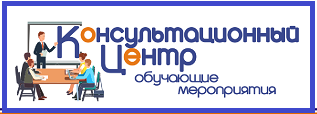 Онлайн-семинар21 марта с 10.00 до 13.00 час.«Исполнение обязательств поручительства»Лектор:  МОРОЗОВА Елена Валерьевна – юрист, представляющий интересы различных компаний в арбитражных судах и судах общей юрисдикции, опыт работы в качестве заседателя в Арбитражном суде г.Москвы.Семинар состоится по адресам:г.Смоленск, ул. Коммунистическая, 6г.Вязьма, ул.Смоленская, 6г.Сафоново, ул.Ленина, 16аг.Рославль, ул.Ленина, 4, 2этаж, каб.2Регистрация на семинар:Тел.: (4812) 701-202; сот.60-67-27;   8-910-117-83-97Эл.почта: umc@icvibor.ruСайт: http://icvibor.ru/rent/